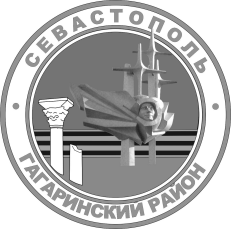 МЕСТНАЯ АДМИНИСТРАЦИЯВНУТРИГОРОДСКОГО МУНИЦИПАЛЬНОГО ОБРАЗОВАНИЯГОРОДА СЕВАСТОПОЛЯГАГАРИНСКИЙ МУНИЦИПАЛЬНЫЙ ОКРУГПОСТАНОВЛЕНИЕ« 21 » сентября 2020 г.                                                                       № 43 - ПМАО назначении публичных слушаний по проекту решения Совета Гагаринского муниципального округа «Об исполнении бюджета внутригородского муниципального образования города Севастополя Гагаринский муниципальный округ за 2019 год»В соответствии со статьей 28 Федерального закона 
от 06 октября 2003 г. № 131-ФЗ «Об общих принципах организации местного самоуправления в Российской Федерации», статьей 16 Закона города Севастополя от 30 декабря 2014 г. № 102-ЗС «О местном самоуправлении в городе Севастополе», статьей 12 Устава внутригородского муниципального образования города Севастополя Гагаринский муниципальный округ, принятым решением Совета Гагаринского муниципального округа 
от 01 апреля 2015 г. № 17 «О принятии Устава внутригородского муниципального образования Гагаринский муниципальный округ», решением Совета Гагаринского муниципального округа от 08 июля 2015 г. № 26 
«Об утверждении Положения о порядке организации и проведении публичных слушаний и Порядке учета предложений по проектам муниципальных правовых актов о внесении изменений и дополнений в муниципальные правовые акты, а также о порядке участия граждан в его обсуждении» местная администрация  внутригородского муниципального образования города Севастополя Гагаринский муниципальный округ постановляет:1. По инициативе Главы Гагаринского муниципального округа назначить публичные слушания по проекту решения Совета Гагаринского муниципального округа «Об исполнении бюджета внутригородского муниципального образования города Севастополя Гагаринский муниципальный округ за 2019 год» на 28 сентября 2020 г. с 14:00 до 16:00 по адресу: г. Севастополь, проспект Октябрьской Революции, дом 8, малый зал.2. Прием предложений и ознакомление с проектом решения Совета Гагаринского муниципального округа «Об исполнении бюджета внутригородского муниципального образования города Севастополя Гагаринский муниципальный округ за 2019 год» осуществлять в рабочие дни
с 21 сентября 2020 г. по 28 сентября 2020 г. с 9:00 до 13:00 по адресу: 299038,
г. Севастополь, проспект Октябрьской Революции, дом 8, в помещении приемной Совета Гагаринского муниципального округа.3. Утвердить состав рабочей группы по проведению публичных слушаний по проекту решения Совета Гагаринского муниципального округа 
«Об исполнении бюджета внутригородского муниципального образования города Севастополя Гагаринский муниципальный округ за 2019 год» согласно приложению № 1 к настоящему постановлению.4. Утвердить проект решения Совета Гагаринского муниципального округа «Об исполнении бюджета внутригородского муниципального образования города Севастополя Гагаринский муниципальный округ 
за 2019 год» согласно приложению № 2 к настоящему постановлению.5. Осуществлять учет предложений по проекту решения Совета Гагаринского муниципального округа «Об исполнении бюджета внутригородского муниципального образования города Севастополя Гагаринский муниципальный округ за 2019 год» в соответствии                                              с приложением № 2 к решению Совета Гагаринского муниципального округа                   от 08 июля 2015 г. № 26 «Об утверждении Положения о порядке организации и проведении публичных слушаний и Порядке учета предложений по проектам муниципальных правовых актов о внесении изменений и дополнений в муниципальные правовые акты, а также о порядке участия граждан в его обсуждении».6. Настоящее постановление вступает в силу с момента его официального обнародования.7. Контроль за выполнением настоящего постановления возложить на заместителя Главы местной администрации внутригородского
муниципального образования города Севастополя Гагаринский муниципальный округ (О.В. Гомонец).Глава внутригородского муниципального образования, исполняющий полномочия председателя Совета, Главаместной администрации	                                                           А.Ю. ЯрусовПриложение № 1к постановлению местной администрации внутригородского муниципального образования города Севастополя Гагаринский муниципальный округ от « 21 » сентября 2020 г. № 43 - ПМАСОСТАВ РАБОЧЕЙ ГРУППЫпо проведению публичных слушаний по проекту решения Совета Гагаринского муниципального округа «Об исполнении бюджета внутригородского муниципального образования города Севастополя Гагаринский муниципальный округ за 2019 год»Глава внутригородского муниципального образования, исполняющий полномочия председателя Совета, Главаместной администрации	                                                           А.Ю. ЯрусовПриложение № 2к постановлению местной администрации внутригородского муниципального образования города Севастополя Гагаринский муниципальный округ от « 21 » сентября 2020 г. № 43 - ПМАПРОЕКТ 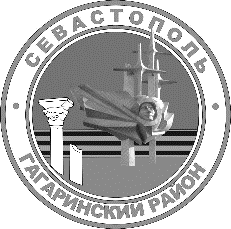 Г. севастополь                                        СОВЕТ ГАГАРИНСКОГО МУНИЦИПАЛЬНОГО ОКРУГА ii СОЗЫВАР Е Ш Е Н И Есессия«____» _______________2020 Г.              №____                          Г. СЕВАСТОПОЛЬОб исполнении бюджета внутригородского муниципального образования города Севастополя Гагаринский муниципальный округ                                             за 2019 годВ соответствии с Бюджетным кодексом Российской Федерации, Федеральным законом от 06 октября 2003 г. № 131-ФЗ «Об общих
принципах организации местного самоуправления в Российской Федерации», Законом города Севастополя от 30 декабря 2014 г. № 102-ЗС «О местном самоуправлении в городе Севастополе», Уставом внутригородского муниципального образования города Севастополя Гагаринский
муниципальный округ, принятым решением  Совета Гагаринского  муниципального  округа от 01 апреля 2015 г. № 17 «О принятии
Устава внутригородского муниципального образования города Севастополя Гагаринский муниципальный округ», статьей 29 Положения о бюджетном процессе во внутригородском муниципальном образовании города Севастополя Гагаринский муниципальный округ, утвержденного решением
Совета Гагаринского муниципального округа от 23 ноября 2018 г. № 132 
«Об утверждении Положения о бюджетном процессе во внутригородском муниципальном образовании города Севастополя Гагаринский
муниципальный округ», рассмотрев отчет местной администрации внутригородского муниципального образования города Севастополя Гагаринский муниципальный округ об исполнении бюджета внутригородского муниципального образования города Севастополя Гагаринский муниципальный округ за 2019 год, Совет Гагаринского муниципального округа Р Е Ш И Л:1. Утвердить прилагаемый отчет об исполнении бюджета внутригородского муниципального образования города Севастополя Гагаринский муниципальный округ за 2019 год:– по доходам в сумме 66 417 176 рублей 48 копеек; – по расходам в сумме 66 010 649 рублей 77 копеек;– профицит бюджета в сумме 406 526 рублей 71 копейка.1.1. Утвердить показатели доходов бюджета внутригородского муниципального образования города Севастополя Гагаринский муниципальный округ	 по кодам	классификации	доходов бюджета 
за 2019 год, согласно приложению № 1 к настоящему решению.1.2. Утвердить показатели расходов бюджета внутригородского муниципального образования города Севастополя Гагаринский муниципальный округ по ведомственной структуре расходов бюджета 
за 2019 год, согласно приложению № 2 к настоящему решению.1.3. Утвердить показатели расходов бюджета внутригородского муниципального образования города Севастополя Гагаринский муниципальный округ по разделам и подразделам классификации расходов бюджета за 2019 год, согласно приложению № 3 к настоящему решению.1.4. Утвердить показатели источников финансирования дефицита бюджета внутригородского муниципального образования города Севастополя Гагаринский муниципальный округ по кодам классификации источников финансирования дефицита бюджета за 2019 год, согласно приложению № 4
к настоящему решению.2. Настоящее решение вступает в силу с момента его официального опубликования.3. Контроль исполнения настоящего решения оставляю за собой.
Глава внутригородского муниципального образования, исполняющий полномочия председателя Совета, Глава местной администрации                                                               А.Ю. Ярусов Глава внутригородского муниципального образования, исполняющий полномочия председателя Совета, Глава местной администрации                                                               А.Ю. Ярусов 10Глава внутригородского муниципального образования, исполняющий полномочия председателя Совета, Глава местной администрации                                                               А.Ю. Ярусов                  11Приложение № 3к решению Совета Гагаринского муниципального округа «Об исполнении бюджета внутригородского муниципального образования города Севастополя Гагаринский муниципальный округ за 2019 год»от ____________________№_____________Показатели расходов бюджета внутригородского муниципального образования города Севастополя Гагаринский муниципальный округ по разделам и подразделам классификации расходов бюджета за 2019 год(руб. коп.)Глава внутригородского муниципального образования, исполняющий полномочия председателя Совета, Глава местной администрации                                                               А.Ю. Ярусов        12Приложение № 4к решению Совета Гагаринского муниципального округа «Об исполнении бюджета внутригородского муниципального образования города Севастополя Гагаринский муниципальный округ за 2019 год»                                                            от ____________________№_____________Показатели источников финансирования дефицита бюджета внутригородского муниципального образования города Севастополя Гагаринский муниципальный округ по кодам классификации источников финансирования дефицита бюджета за 2019 год(руб. коп.)Глава внутригородского муниципального образования, исполняющий полномочия председателя Совета, Глава местной администрации                                                               А.Ю. Ярусов Председатель рабочей группыГомонец Оксана ВладимировнаЗаместитель Главы местной администрацииЗаместитель председателя рабочей группы Кузнецова Лариса МихайловнаНачальник финансового отдела местной администрацииСекретарь рабочей группыПискунова Надежда ГеннадьевнаГлавный специалист финансового отдела местной администрацииЧлены комиссииКонохов Виталий ВладимировичНачальник отдела по исполнению полномочий местной администрацииКензина Ирина ВитальевнаГлавный специалист местной администрацииПриложение № 1к решению Совета Гагаринского муниципального округа «Об исполнении бюджета внутригородского муниципального образования города Севастополя Гагаринский муниципальный округ за 2019 год»от ____________________№_____________Приложение № 1к решению Совета Гагаринского муниципального округа «Об исполнении бюджета внутригородского муниципального образования города Севастополя Гагаринский муниципальный округ за 2019 год»от ____________________№_____________Приложение № 1к решению Совета Гагаринского муниципального округа «Об исполнении бюджета внутригородского муниципального образования города Севастополя Гагаринский муниципальный округ за 2019 год»от ____________________№_____________Приложение № 1к решению Совета Гагаринского муниципального округа «Об исполнении бюджета внутригородского муниципального образования города Севастополя Гагаринский муниципальный округ за 2019 год»от ____________________№_____________Приложение № 1к решению Совета Гагаринского муниципального округа «Об исполнении бюджета внутригородского муниципального образования города Севастополя Гагаринский муниципальный округ за 2019 год»от ____________________№_____________Приложение № 1к решению Совета Гагаринского муниципального округа «Об исполнении бюджета внутригородского муниципального образования города Севастополя Гагаринский муниципальный округ за 2019 год»от ____________________№_____________Показатели доходов бюджета внутригородского муниципального образования города Севастополя Гагаринский муниципальный округ по кодам классификации доходов бюджета за 2019 годПоказатели доходов бюджета внутригородского муниципального образования города Севастополя Гагаринский муниципальный округ по кодам классификации доходов бюджета за 2019 годПоказатели доходов бюджета внутригородского муниципального образования города Севастополя Гагаринский муниципальный округ по кодам классификации доходов бюджета за 2019 годПоказатели доходов бюджета внутригородского муниципального образования города Севастополя Гагаринский муниципальный округ по кодам классификации доходов бюджета за 2019 годПоказатели доходов бюджета внутригородского муниципального образования города Севастополя Гагаринский муниципальный округ по кодам классификации доходов бюджета за 2019 годПоказатели доходов бюджета внутригородского муниципального образования города Севастополя Гагаринский муниципальный округ по кодам классификации доходов бюджета за 2019 год(руб. коп.)(руб. коп.)(руб. коп.)(руб. коп.)(руб. коп.)(руб. коп.)Наименование показателяКод дохода по бюджетной классификацииУтверждено на 2019 годИсполнено за 2019 годНеиспол- ненные назначения%исполне- нияДоходы бюджета - всего, в том числе:X67 290 200.0066 417 176.48873 023.5298.7НАЛОГОВЫЕ И НЕНАЛОГОВЫЕ ДОХОДЫ000 1 00 00000 00 0000 00010 775 900.0010 957 291.180.00101.7НАЛОГИ НА ПРИБЫЛЬ, ДОХОДЫ000 1 01 00000 00 0000 0004 283 100.004 281 809.981 290.02100.0Налог на доходы физических лиц000 1 01 02000 01 0000 1104 283 100.004 281 809.981 290.02100.0Налог на доходы физических лиц с доходов, источником которых является налоговый агент, за исключением доходов, в отношении которых исчисление и уплата налога осуществляются в соответствии со статьями 227,227.1 и 228 Налогового кодекса Российской Федерации182 1 01 02010 01 0000 1104 079 800.004 077 253.652 546.3599.9Налог на доходы физических лиц с доходов, полученных от осуществления деятельности физическими лицами, зарегистрированными в качестве индивидуальных предпринимателей, нотариусов, занимающихся частной практикой, адвокатов, учредивших адвокатские кабинеты, и других лиц, занимающихся частной практикой в соответствии со статьей 227 Налогового кодекса Российской Федерации182 1 01 02020 01 0000 11058 500.0054 922.283 577.7293.9Налог на доходы физических лиц с доходов, полученных физическими лицами в соответствии со статьей 228 Налогового кодекса Российской Федерации182 1 01 02030 01 0000 11094 300.0097 270.200.00103.1Налог на доходы физических лиц в виде фиксированных авансовых платежей с доходов, полученных физическими лицами, являющимися иностранными гражданами, осуществляющими трудовую деятельность по найму на основании патента в соответствии со статьей 227.1 Налогового кодекса Российской Федерации182 1 01 02040 01 0000 11050 500.0052 363.850.00103.7НАЛОГИ НА СОВОКУПНЫЙ ДОХОД000 1 05 00000 00 0000 0006 388 500.006 551 150.160.00102.5Налог, взимаемый в связи с применением патентной системы налогообложения000 1 05 04000 02 0000 1106 388 500.006 551 150.160.00102.5Налог, взимаемый в связи с применением патентной системы налогообложения, зачисляемый в бюджеты городов федерального значения182 1 05 04030 02 0000 1106 388 500.006 551 150.160.00102.5ШТРАФЫ, САНКЦИИ, ВОЗМЕЩЕНИЕ УЩЕРБА000 1 16 00000 00 0000 000104 300.00124 331.040.00119.2Денежные взыскания (штрафы) за нарушение законодательства Российской Федерации о контрактной системе в сфере закупок товаров, работ, услуг для обеспечения государственных и муниципальных нужд000 1 16 33000 00 0000 1403 300.003 256.4043.6098.7Денежные взыскания (штрафы) за нарушение законодательства Российской Федерации о контрактной системе в сфере закупок товаров, работ, услуг для обеспечения государственных и муниципальных нужд для нужд внутригородских муниципальных образований городов федерального значения920 1 16 33030 03 0000 1403 300.003 256.4043.6098.7Прочие поступления от денежных взысканий (штрафов) и иных сумм в возмещение ущерба000 1 16 90000 00 0000 140101 000.00121 074.640.00119.9Прочие поступления от денежных взысканий (штрафов) и иных сумм в возмещение ущерба, зачисляемые в бюджеты внутригородских муниципальных образований городов федерального значения920 1 16 90030 03 0000 140101 000.00121 074.640.00119.9БЕЗВОЗМЕЗДНЫЕ ПОСТУПЛЕНИЯ000 2 00 00000 00 0000 00056 514 300.0055 459 885.301 054 414.7098.1Наименование показателяКод дохода по бюджетной классификацииУтверждено на 2019 годИсполнено за 2019 годНеиспол- ненные назначения%исполне- нияБЕЗВОЗМЕЗДНЫЕ ПОСТУПЛЕНИЯ ОТ ДРУГИХ БЮДЖЕТОВ БЮДЖЕТНОЙ СИСТЕМЫ РОССИЙСКОЙ ФЕДЕРАЦИИ000 2 02 00000 00 0000 15056 514 300.0055 459 885.301 054 414.7098.1Дотации бюджетам бюджетной системы Российской Федерации000 2 02 10000 00 0000 1509 016 000.009 016 000.000.00100.0Дотации на выравнивание бюджетной обеспеченности000 2 02 15001 00 0000 1509 016 000.009 016 000.000.00100.0Дотации бюджетам внутригородских муниципальных образований городов федерального значения на выравнивание бюджетной обеспеченности920 2 02 15001 03 0000 1509 016 000.009 016 000.000.00100.0Субвенции бюджетам бюджетной системы Российской Федерации000 2 02 30000 00 0000 15047 498 300.0046 443 885.301 054 414.7097.8Субвенции местным бюджетам на выполнение передаваемых полномочий субъектов Российской Федерации000 2 02 30024 00 0000 15047 498 300.0046 443 885.301 054 414.7097.8Субвенции бюджетам внутригородских муниципальных образований городов федерального значения на выполнение передаваемых полномочий субъектов Российской Федерации920 2 02 30024 03 0000 15047 498 300.0046 443 885.301 054 414.7097.8Приложение № 2к решению Совета Гагаринского муниципального округа «Об исполнении бюджета внутригородского муниципального образования города Севастополя Гагаринский муниципальный округ за 2019 год»от ____________________№_____________Приложение № 2к решению Совета Гагаринского муниципального округа «Об исполнении бюджета внутригородского муниципального образования города Севастополя Гагаринский муниципальный округ за 2019 год»от ____________________№_____________Приложение № 2к решению Совета Гагаринского муниципального округа «Об исполнении бюджета внутригородского муниципального образования города Севастополя Гагаринский муниципальный округ за 2019 год»от ____________________№_____________Приложение № 2к решению Совета Гагаринского муниципального округа «Об исполнении бюджета внутригородского муниципального образования города Севастополя Гагаринский муниципальный округ за 2019 год»от ____________________№_____________Приложение № 2к решению Совета Гагаринского муниципального округа «Об исполнении бюджета внутригородского муниципального образования города Севастополя Гагаринский муниципальный округ за 2019 год»от ____________________№_____________Приложение № 2к решению Совета Гагаринского муниципального округа «Об исполнении бюджета внутригородского муниципального образования города Севастополя Гагаринский муниципальный округ за 2019 год»от ____________________№_____________Приложение № 2к решению Совета Гагаринского муниципального округа «Об исполнении бюджета внутригородского муниципального образования города Севастополя Гагаринский муниципальный округ за 2019 год»от ____________________№_____________Приложение № 2к решению Совета Гагаринского муниципального округа «Об исполнении бюджета внутригородского муниципального образования города Севастополя Гагаринский муниципальный округ за 2019 год»от ____________________№_____________Приложение № 2к решению Совета Гагаринского муниципального округа «Об исполнении бюджета внутригородского муниципального образования города Севастополя Гагаринский муниципальный округ за 2019 год»от ____________________№_____________Приложение № 2к решению Совета Гагаринского муниципального округа «Об исполнении бюджета внутригородского муниципального образования города Севастополя Гагаринский муниципальный округ за 2019 год»от ____________________№_____________Показатели расходов бюджета внутригородского муниципального образования города Севастополя Гагаринский муниципальный округ по ведомственной структуре расходов бюджета за 2019 годПоказатели расходов бюджета внутригородского муниципального образования города Севастополя Гагаринский муниципальный округ по ведомственной структуре расходов бюджета за 2019 годПоказатели расходов бюджета внутригородского муниципального образования города Севастополя Гагаринский муниципальный округ по ведомственной структуре расходов бюджета за 2019 годПоказатели расходов бюджета внутригородского муниципального образования города Севастополя Гагаринский муниципальный округ по ведомственной структуре расходов бюджета за 2019 годПоказатели расходов бюджета внутригородского муниципального образования города Севастополя Гагаринский муниципальный округ по ведомственной структуре расходов бюджета за 2019 годПоказатели расходов бюджета внутригородского муниципального образования города Севастополя Гагаринский муниципальный округ по ведомственной структуре расходов бюджета за 2019 годПоказатели расходов бюджета внутригородского муниципального образования города Севастополя Гагаринский муниципальный округ по ведомственной структуре расходов бюджета за 2019 годПоказатели расходов бюджета внутригородского муниципального образования города Севастополя Гагаринский муниципальный округ по ведомственной структуре расходов бюджета за 2019 годПоказатели расходов бюджета внутригородского муниципального образования города Севастополя Гагаринский муниципальный округ по ведомственной структуре расходов бюджета за 2019 годПоказатели расходов бюджета внутригородского муниципального образования города Севастополя Гагаринский муниципальный округ по ведомственной структуре расходов бюджета за 2019 год(руб. коп.)(руб. коп.)(руб. коп.)(руб. коп.)(руб. коп.)(руб. коп.)(руб. коп.)(руб. коп.)(руб. коп.)(руб. коп.)Наименование показателяКод ГРБСРазделПодраз- делЦелевая статья расходовВид расхо- довУтверждено на 2019 годИсполнено за 2019 годНеисполненные назначения%исполне- нияРасходы бюджета - ВСЕГО в том числе:67 290 200.0066 010 649.771 279 550.2398.1МЕСТНАЯ АДМИНИСТРАЦИЯ ВНУТРИГОРОДСКОГО    МУНИЦИПАЛЬНОГО ОБРАЗОВАНИЯ ГОРОДА СЕВАСТОПОЛЯ ГАГАРИНСКИЙ МУНИЦИПАЛЬНЫЙ ОКРУГ92065 318 900.0064 074 811.411 244 088.5998.1Общегосударственные вопросы920010017 538 400.0016 985 174.58553 225.4296.8Функционирование высшего должностного лица субъекта Российской Федерации и муниципального образования92001021 052 400.001 000 971.8251 428.1895.1Непрограммные расходы внутригородского муниципального образования в сфере общегосударственных вопросов920010270000000001 052 400.001 000 971.8251 428.1895.1Функционирование Главы внутригородского муниципального образования920010271000000001 052 400.001 000 971.8251 428.1895.1Обеспечение деятельности Главы внутригородского муниципального образования920010271000Б71011 052 400.001 000 971.8251 428.1895.1Расходы на выплаты персоналу в целях обеспечения выполнения функций государственными (муниципальными) органами, казенными учреждениями, органами управления государственными внебюджетными фондами920010271000Б71011001 052 400.001 000 971.8251 428.1895.1Функционирование Правительства Российской Федерации, высших исполнительных органов государственной власти субъектов Российской Федерации, местных администраций920010415 721 100.0015 243 704.22477 395.7897.0Муниципальная программа «Развитие благоустройства на территории внутригородского муниципального образования города Севастополя Гагаринский муниципальный округ»920010409000000004 902 000.004 518 427.28383 572.7292.2Обеспечение деятельности муниципальных служащихорганов местного самоуправления внутригородского муниципального образования обеспечивающих выполнение мероприятий в сфере благоустройства на территории внутригородского муниципального образования за счет средств бюджета города Севастополя920010409010000004 902 000.004 518 427.28383 572.7292.2Расходы на обеспечение деятельности муниципальных служащих местной администрации внутригородского муниципального образования города Севастополя Гагаринский муниципальный округ, исполняющих переданные отдельные государственные полномочия в сфере благоустройства, за счет средств субвенции из бюджета города Севастополя920010409010719414 902 000.004 518 427.28383 572.7292.2Расходы на выплаты персоналу в целях обеспечения выполнения функций государственными (муниципальными) органами, казенными учреждениями, органами управления государственными внебюджетными фондами920010409010719411003 994 200.003 981 935.9112 264.0999.7Закупка товаров, работ и услуг для обеспечения государственных (муниципальных) нужд92001040901071941200907 800.00536 491.37371 308.6359.1Непрограммные расходы внутригородского муниципального образования в сфере общегосударственных вопросов9200104700000000010 810 500.0010 716 729.1093 770.9099.1Функционирование местной администрации внутригородского муниципального образования города Севастополя Гагаринский муниципальный9200104730000000010 810 500.0010 716 729.1093 770.9099.1Обеспечение деятельности местной администрации внутригородского муниципального образования города Севастополя Гагаринский муниципальный округ (расходы на содержание муниципальных920010473000Б730110 416 000.0010 323 431.1192 568.8999.1Наименование показателяКод ГРБСРазделПодраз- делЦелевая статья расходовВид расхо- довУтверждено на 2019 годИсполнено за 2019 годНеисполненные назначения%исполне- нияРасходы на выплаты персоналу в целях обеспечения выполнения функций государственными (муниципальными) органами, казенными учреждениями, органами управления государственными внебюджетными фондами920010473000Б73011009 483 300.009 400 630.5782 669.4399.1Закупка товаров, работ и услуг для обеспечения государственных (муниципальных) нужд920010473000Б7301200930 700.00922 187.958 512.0599.1Иные бюджетные ассигнования920010473000Б73018002 000.00612.591 387.4130.6Обеспечение деятельности местной администрации внутригородского муниципального образования города Севастополя Гагаринский муниципальный округ (расходы на оплату труда технических работников и работников, осуществляющих обеспечение деятельности органов местного920010473000Б7302394 500.00393 297.991 202.0199.7Расходы на выплаты персоналу в целях обеспечения выполнения функций государственными (муниципальными) органами, казенными учреждениями, органами управления государственными внебюджетными фондами920010473000Б7302100394 500.00393 297.991 202.0199.7Расходы на судебные издержки и исполнениесудебных решений920010481000000008 600.008 547.8452.1699.4Расходы на судебные издержки и исполнение судебных решений за счет средств местного бюджета920010481000М81018 600.008 547.8452.1699.4Иные бюджетные ассигнования920010481000М81018008 600.008 547.8452.1699.4Резервные фонды920011110 000.000.0010 000.000.0Непрограммные расходы внутригородского муниципального образования в сфере общегосударственных вопросов9200111700000000010 000.000.0010 000.000.0Резервный фонд9200111750000000010 000.000.0010 000.000.0Резервный фонд местной администрации920011175000Б750110 000.000.0010 000.000.0Иные бюджетные ассигнования920011175000Б750180010 000.000.0010 000.000.0Другие общегосударственные вопросы9200113754 900.00740 498.5414 401.4698.1Муниципальная программа «Участие в профилактике терроризма и экстремизма, а также минимизации и (или) ликвидации последствий проявлений терроризма и экстремизма, гармонизации межнациональных и межконфессиональных отношений на территории внутригородского муниципального образованиягорода Севастополя Гагаринский муниципальный9200113060000000041 500.0041 232.00268.0099.4Подпрограмма «Участие в профилактике терроризма иэкстремизма, а также минимизации и (или) ликвидации последствий проявлений терроризма и экстремизма на территории внутригородского муниципального образования города Севастополя Гагаринский муниципальный округ»9200113061000000026 100.0025 956.00144.0099.4Мероприятия, направленные на участие впрофилактике терроризма и экстремизма, а также минимизации и (или) ликвидации последствий проявлений терроризма и экстремизма на территории внутригородского муниципального образования920011306100Э720126 100.0025 956.00144.0099.4Закупка товаров, работ и услуг для обеспечения государственных (муниципальных) нужд920011306100Э720120026 100.0025 956.00144.0099.4Подпрограмма «Участие в профилактике терроризма иэкстремизма, а также минимизации и (или) ликвидации последствий проявлений терроризма и экстремизма на территории внутригородского муниципального образования города Севастополя Гагаринский муниципальный округ»9200113062000000015 400.0015 276.00124.0099.2Мероприятия, направленные на участие впрофилактике терроризма и экстремизма, а также минимизации и (или) ликвидации последствий проявлений терроризма и экстремизма на территории внутригородского муниципального образования920011306200Г720115 400.0015 276.00124.0099.2Закупка товаров, работ и услуг для обеспечения государственных (муниципальных) нужд920011306200Г720120015 400.0015 276.00124.0099.2Муниципальная программа «Организация охраны общественного порядка и участие в деятельности по профилактике правонарушений на территории внутригородского муниципального образования города Севастополя Гагаринский муниципальный92001130800000000537 100.00523 856.0013 244.0097.5Мероприятия, направленные на организацию охраныобщественного порядка и участие в деятельности по профилактике правонарушений на территории внутригородского муниципального образования920011308000П7201537 100.00523 856.0013 244.0097.5Расходы на выплаты персоналу в целях обеспечения выполнения функций государственными (муниципальными) органами, казенными учреждениями, органами управлениягосударственными внебюджетными фондами920011308000П7201100525 900.00512 700.0013 200.0097.5Наименование показателяКод ГРБСРазделПодраз- делЦелевая статья расходовВид расхо- довУтверждено на 2019 годИсполнено за 2019 годНеисполненные назначения%исполне- нияЗакупка товаров, работ и услуг для обеспечения государственных (муниципальных) нужд920011308000П720120011 200.0011 156.0044.0099.6Расходы на отдельное государственное полномочие по ведению похозяйственных книг в целях учета личных подсобных хозяйств, предоставлению выписок из них на территории внутригородского муниципального образования за счет средств субвенции из бюджета города Севастополя92001137700074941176 300.00175 410.54889.4699.5Закупка товаров, работ и услуг для обеспечения государственных (муниципальных) нужд92001137700074941200176 300.00175 410.54889.4699.5Национальная безопасность и правоохранительная деятельность920030048 400.0048 323.2076.8099.8Защита населения и территории от чрезвычайныхситуаций природного и техногенного характера, гражданская оборона920030948 400.0048 323.2076.8099.8Муниципальная программа «Организация иосуществление мероприятий по защите населения от чрезвычайных ситуаций природного и техногенного характера на территории внутригородского муниципального образования города Севастополя Гагаринский муниципальный округ»9200309070000000048 400.0048 323.2076.8099.8Мероприятия по защите населения от чрезвычайныхситуаций природного и техногенного характера на территории внутригородского муниципального образования920030907000Ч720148 400.0048 323.2076.8099.8Закупка товаров, работ и услуг для обеспечения государственных (муниципальных) нужд920030907000Ч720120048 400.0048 323.2076.8099.8Жилищно-коммунальное хозяйство920050042 420 000.0041 750 047.48669 952.5298.4Благоустройство920050342 420 000.0041 750 047.48669 952.5298.4Муниципальная программа «Развитие благоустройствана территории внутригородского муниципального образования города Севастополя Гагаринский муниципальный округ»9200503090000000042 420 000.0041 750 047.48669 952.5298.4Мероприятия, направленные на санитарную очистку территории внутригородского муниципального образования920050309001000002 323 000.002 317 256.005 744.0099.8Расходы на отдельное государственное полномочие пореализации мероприятий по санитарной очистке территории внутригородского муниципального образования за счет средств субвенции из бюджета города Севастополя920050309001719412 323 000.002 317 256.005 744.0099.8Закупка товаров, работ и услуг для обеспечения государственных (муниципальных) нужд920050309001719412002 323 000.002 317 256.005 744.0099.8Мероприятия, направленные на удаление твердыхкоммунальных отходов, в том числе с мест несанкционированных и бесхозных свалок на территории внутригородского муниципального образования, и мероприятия по их транспортировке для утилизации920050309002000005 500 000.005 449 520.0950 479.9199.1Расходы на отдельное государственное полномочие пореализации мероприятий по удалению твердых коммунальных отходов, в том числе с мест несанкционированных и бесхозных свалок, и по их транспортировке для утилизации за счет средств субвенции из бюджета города Севастополя920050309002719415 500 000.005 449 520.0950 479.9199.1Закупка товаров, работ и услуг для обеспечения государственных (муниципальных) нужд920050309002719412005 500 000.005 449 520.0950 479.9199.1Мероприятия, направленные на создание, содержаниезеленых насаждений, обеспечению ухода за ними на территории внутригородского муниципального образования920050309003000003 120 000.002 901 517.23218 482.7793.0Расходы на отдельное государственное полномочие пореализации мероприятий по созданию, содержанию зеленых насаждений, обеспечению ухода за ними на территории внутригородского муниципального образования за счет средств субвенции из бюджета города Севастополя920050309003719413 120 000.002 901 517.23218 482.7793.0Закупка товаров, работ и услуг для обеспечения государственных (муниципальных) нужд920050309003719412003 120 000.002 901 517.23218 482.7793.0Мероприятия, направленные на создание,приобретение, установку, текущему ремонту и реконструкции элементов благоустройства на территории внутригородского муниципального образования920050309004000003 905 200.003 834 013.6171 186.3998.2Расходы на отдельное государственное полномочие пореализации мероприятий по созданию, приобретению, установке, текущему ремонту и реконструкции элементов благоустройства на территории внутригородского муниципального образования за счет средств субвенции из бюджета города Севастополя920050309004719413 905 200.003 834 013.6171 186.3998.2Наименование показателяКод ГРБСРазделПодраз- делЦелевая статья расходовВид расхо- довУтверждено на 2019 годИсполнено за 2019 годНеисполненные назначения%исполне- нияЗакупка товаров, работ и услуг для обеспечения государственных (муниципальных) нужд920050309004719412003 905 200.003 834 013.6171 186.3998.2Мероприятия, направленные на обустройствоплощадок для установки контейнеров для сбора твердых коммунальных отходов на территории внутригородского муниципального образования920050309005000002 066 000.002 031 357.6034 642.4098.3Расходы на отдельное государственное полномочие пообустройству площадок для установки контейнеров для сбора твердых коммунальных отходов на территории внутригородского муниципального образования за счет средств субвенции из бюджета города Севастополя920050309005719412 066 000.002 031 357.6034 642.4098.3Закупка товаров, работ и услуг для обеспечения государственных (муниципальных) нужд92005039005719412002 066 000.002 031 357.6034 642.4098.3Мероприятия, направленные на обустройство иремонт тротуаров (включая твердое покрытие парков, скверов, бульваров) на территории внутригородского муниципального образования920050309006000005 934 000.005 881 422.0652 577.9499.1Расходы на отдельное государственное полномочие пообеспечению и реализации мероприятий по обустройству и ремонту тротуаров (включая твердое покрытие парков, скверов, бульваров) на территории внутригородского муниципального образования за счет средств субвенции из бюджета города Севастополя920050309006719415 934 000.005 881 422.0652 577.9499.1Закупка товаров, работ и услуг для обеспечения государственных (муниципальных) нужд920050309006719412005 934 000.005 881 422.0652 577.9499.1Мероприятия, направленные на обустройство исодержание спортивных и детских игровых площадок (комплексов) на территории внутригородского муниципального образования920050309007000004 683 800.004 583 869.0999 930.9197.9Расходы на отдельное государственное полномочие по реализации мероприятий по обустройству и содержанию спортивных и детских игровых площадок (комплексов) на территории внутригородского муниципального образования за счет средств субвенции из бюджета города Севастополя920050309007719414 683 800.004 583 869.0999 930.9197.9Закупка товаров, работ и услуг для обеспечения государственных (муниципальных) нужд920050309007719412004 683 800.004 583 869.0999 930.9197.9Мероприятия, направленные на ремонт и содержание внутриквартальных дорог на территории внутригородского муниципального образования9200503090080000014 888 000.0014 751 091.80136 908.2099.1Расходы на отдельное государственное полномочие пообеспечению и реализации мероприятий по ремонту и содержанию внутриквартальных дорог на территории внутригородского муниципального образования за счет средств субвенции из бюджета города Севастополя9200503090087194114 888 000.0014 751 091.80136 908.2099.1Закупка товаров, работ и услуг для обеспечения государственных (муниципальных) нужд9200503090087194120014 888 000.0014 751 091.80136 908.2099.1Образование9200700591 100.00589 641.451 458.5599.8Молодежная политика9200707591 100.00589 641.451 458.5599.8Муниципальная программа «Организация иосуществление мероприятий по работе с детьми и молодежью во внутригородском муниципальном образовании города Севастополя Гагаринский муниципальный округ»92007070300000000591 100.00589 641.451 458.5599.8Мероприятия, направленные на работу с детьми и молодежью на территории внутригородского муниципального образования920070703000Д7201591 100.00589 641.451 458.5599.8Закупка товаров, работ и услуг для обеспечения государственных (муниципальных) нужд920070703000Д7201200591 100.00589 641.451 458.5599.8Культура, кинематография92008002 985 500.002 966 268.4019 231.6099.4Культура92008012 985 500.002 966 268.4019 231.6099.4Муниципальная программа «Развитие культуры во внутригородском муниципальном образовании города Севастополя Гагаринский муниципальный округ»920080101000000002 985 500.002 966 268.4019 231.6099.4Подпрограмма «Организация местных и участие ворганизации и проведение городских праздничных и иных зрелищных мероприятиях во внутригородском муниципальном образовании города Севастополя Гагаринский муниципальный округ»920080101100000002 265 200.002 246 382.4018 817.6099.2Мероприятия, направленные на проведение местных праздничных и иных зрелищных мероприятий во внутригородском муниципальном образовании920080101100К72012 265 200.002 246 382.4018 817.6099.2Закупка товаров, работ и услуг для обеспечения государственных (муниципальных) нужд920080101100К72012002 265 200.002 246 382.4018 817.6099.2Наименование показателяКод ГРБСРазделПодраз- делЦелевая статья расходовВид расхо- довУтверждено на 2019 годИсполнено за 2019 годНеисполненные назначения%исполне- нияПодпрограмма «Осуществление военно-патриотического воспитания граждан Российской Федерации на территории внутригородского муниципального образования города Севастополя Гагаринский муниципальный округ»92008010120000000720 300.00719 886.00414.0099.9Мероприятия, направленные на осуществление военно-патриотического воспитания граждан Российской Федерации на территории внутригородского муниципального образования920080101200В7201720 300.00719 886.00414.0099.9Закупка товаров, работ и услуг для обеспечения государственных (муниципальных) нужд920080101200В7201200720 300.00719 886.00414.0099.9Физическая культура и спорт9201100878 700.00878 614.0086.00100.0Физическая культура9201101878 700.00878 614.0086.00100.0Муниципальная программа «Развитие физической культуры и массового спорта, организация проведения официальных физкультурно - оздоровительных и спортивных мероприятий во внутригородском муниципальном образовании города Севастополя Гагаринский муниципальный округ»92011010200000000809 700.00809 614.0086.00100.0Мероприятия, направленные на развитие физической культуры и массового спорта, организацию проведения официальных физкультурно - оздоровительных и спортивных мероприятий во внутригородском муниципальном образовании920110102000С7201809 700.00809 614.0086.00100.0Закупка товаров, работ и услуг для обеспечения государственных (муниципальных) нужд920110102000С7201200809 700.00809 614.0086.00100.0Расходы на судебные издержки и исполнение судебных решений9201101810000000069 000.0069 000.000.00100.0Расходы на судебные издержки и исполнение судебных решений за счет средств местного бюджета920110181000М810169 000.0069 000.000.00100.0Закупка товаров, работ и услуг для обеспечения государственных (муниципальных) нужд920110181000М810120069 000.0069 000.000.00100.0Средства массовой информации9201200856 800.00856 742.3057.70100.0Другие вопросы в области средств массовой информации9201204856 800.00856 742.3057.70100.0Муниципальная программа «Реализацияинформационной политики и развитие средств массовой информации во внутригородском муниципальном образовании города Севастополя Гагаринский муниципальный округ»92012040400000000856 800.00856 742.3057.70100.0Мероприятия, направленные на информированиежителей внутригородского муниципального образования о деятельности органов местного самоуправления920120404000И7201856 800.00856 742.3057.70100.0Закупка товаров, работ и услуг для обеспечения государственных (муниципальных) нужд920120404000И7201200856 800.00856 742.3057.70100.0СОВЕТ ГАГАРИНСКОГО МУНИЦИПАЛЬНОГО ОКРУГА9211 971 300.001 935 838.3635 461.6498.2Общегосударственные вопросы92101001 971 300.001 935 838.3635 461.6498.2Функционирование законодательных(представительных) органов государственной власти и представительных органов муниципальных образований92101031 921 300.001 885 838.3635 461.6498.2Непрограммные расходы внутригородского муниципального образования в сфере общегосударственных вопросов921010370000000001 921 300.001 885 838.3635 461.6498.2Функционирование Совета Гагаринского муниципального округа921010372000000001 921 300.001 885 838.3635 461.6498.2Обеспечение деятельности Совета Гагаринскогомуниципального округа (расходы на содержание муниципальных служащих и лиц, замещающих муниципальные должности)921010372000Б72011 536 900.001 502 695.9734 204.0397.8Расходы на выплаты персоналу в целях обеспечения выполнения функций государственными (муниципальными) органами, казенными учреждениями, органами управления государственными внебюджетными фондами921010372000Б72011001 086 900.001 085 243.461 656.5499.8Закупка товаров, работ и услуг для обеспечения государственных (муниципальных) нужд921010372000Б7201200447 000.00416 687.6730 312.3393.2Иные бюджетные ассигнования921010372000Б72018003 000.00764.842 235.1625.5Обеспечение деятельности Совета Гагаринскогомуниципального округа (расходы на оплату труда технических работников, осуществляющих обеспечение деятельности органов местного самоуправления)921010372000Б7202384 400.00383 142.391 257.6199.7Расходы на выплаты персоналу в целях обеспечения выполнения функций государственными (муниципальными) органами, казенными учреждениями, органами управлениягосударственными внебюджетными фондами921010372000Б7202100384 400.00383 142.391 257.6199.7Наименование показателяКод ГРБСРазделПодраз- делЦелевая статья расходовВид расхо- довУтверждено на 2019 годИсполнено за 2019 годНеисполненные назначения%исполне- нияДругие общегосударственные вопросы921011350 000.0050 000.000.00100.0Непрограммные расходы внутригородского муниципального образования в сфере общегосударственных вопросов9210113700000000050 000.0050 000.000.00100.0Членские взносы в ассоциацию9210113780000000050 000.0050 000.000.00100.0Расходы по уплате членских взносов в ассоциацию«Совет муниципальных образований города Севастополя»921011378000Б780150 000.0050 000.000.00100.0Иные бюджетные ассигнования921011378000Б780180050 000.0050 000.000.00100.0Наименование показателяРазделПодраз- делУтверждено на 2019 годИсполнено за 2019 годНеисполненные назначения%исполненияРасходы бюджета - ВСЕГО в том числе:67 290 200.0066 010 649.771 279 550.2398.1Общегосударственные  вопросы010019 509 700.0018 921 012.94588 687.0697.0Функционирование высшего должностного лица субъекта Российской Федерации и муниципального образования01021 052 400.001 000 971.8251 428.1895.1Функционирование законодательных  (представительных)органов государственной власти и представительных органов муниципальных образований01031 921 300.001 885 838.3635 461.6498.2Функционирование Правительства Российской Федерации, высших исполнительных органов государственной власти субъектов Российской Федерации, местных администраций010415 721 100.0015 243 704.22477 395.7897.0Резервные фонды011110 000.000.0010 000.000.0Другие общегосударственные вопросы0113804 900.00790 498.5414 401.4698.2Национальная безопасность и правоохранительная деятельность030048 400.0048 323.2076.8099.8Защита населения и территории от чрезвычайных ситуаций природного и техногенного характера, гражданская оборона030948 400.0048 323.2076.8099.8Жилищно-коммунальное  хозяйство050042 420 000.0041 750 047.48669 952.5298.4Благоустройство050342 420 000.0041 750 047.48669 952.5298.4Образование0700591 100.00589 641.451 458.5599.8Молодежная политика0707591 100.00589 641.451 458.5599.8Культура, кинематография08002 985 500.002 966 268.4019 231.6099.4Культура08012 985 500.002 966 268.4019 231.6099.4Физическая культура и спорт1100878 700.00878 614.0086.00100.0Физическая культура1101878 700.00878 614.0086.00100.0Средства массовой информации1200856 800.00856 742.3057.70100.0Другие вопросы в области средств массовой информации1204856 800.00856 742.3057.70100.0Наименование показателяКод источника финансирования дефицита бюджета по бюджетной классификацииУтверждено на 2019 годИсполнено за 2019 годНеисполненные назначенияИсточники финансирования дефицита бюджета - ВСЕГО В том числе:X0.00-406 526.710.00источники внутреннего финансирования бюджета Из них:X0.000.000.00источники внешнего финансирования бюджета Из них:X0.000.000.00Изменение остатков средств000 0100 0000 00 0000 0000.00-406 526.710.00Изменение остатков средств на счетах по учету средств бюджетов000 0105 0000 00 0000 0000.00-406 526.710.00Увеличение остатков средств бюджетов000 0105 0000 00 0000 500-67 290 200.00-66 489 036.480.00Увеличение прочих остатков средств бюджетов000 0105 0200 00 0000 500-67 290 200.00-66 489 036.480.00Увеличение прочих остатков денежных средств бюджетов000 0105 0201 00 0000 510-67 290 200.00-66 489 036.480.00Увеличение прочих остатков денежных средств бюджетов внутригородских муниципальных образований городов федерального значения920 0105 0201 03 0000 510-67 290 200.00-66 489 036.480.00Уменьшение остатков средств бюджетов000 0105 0000 00 0000 60067 290 200.0066 082 509.770.00Уменьшение прочих остатков средств бюджетов000 0105 0200 00 0000 60067 290 200.0066 082 509.770.00Уменьшение прочих остатков денежных средств бюджетов000 0105 0201 00 0000 61067 290 200.0066 082 509.770.00Уменьшение прочих остатков денежных средств бюджетов внутригородских муниципальных образований городов федерального значения920 0105 0201 03 0000 61067 290 200.0066 082 509.770.00